ALLEGATO 1)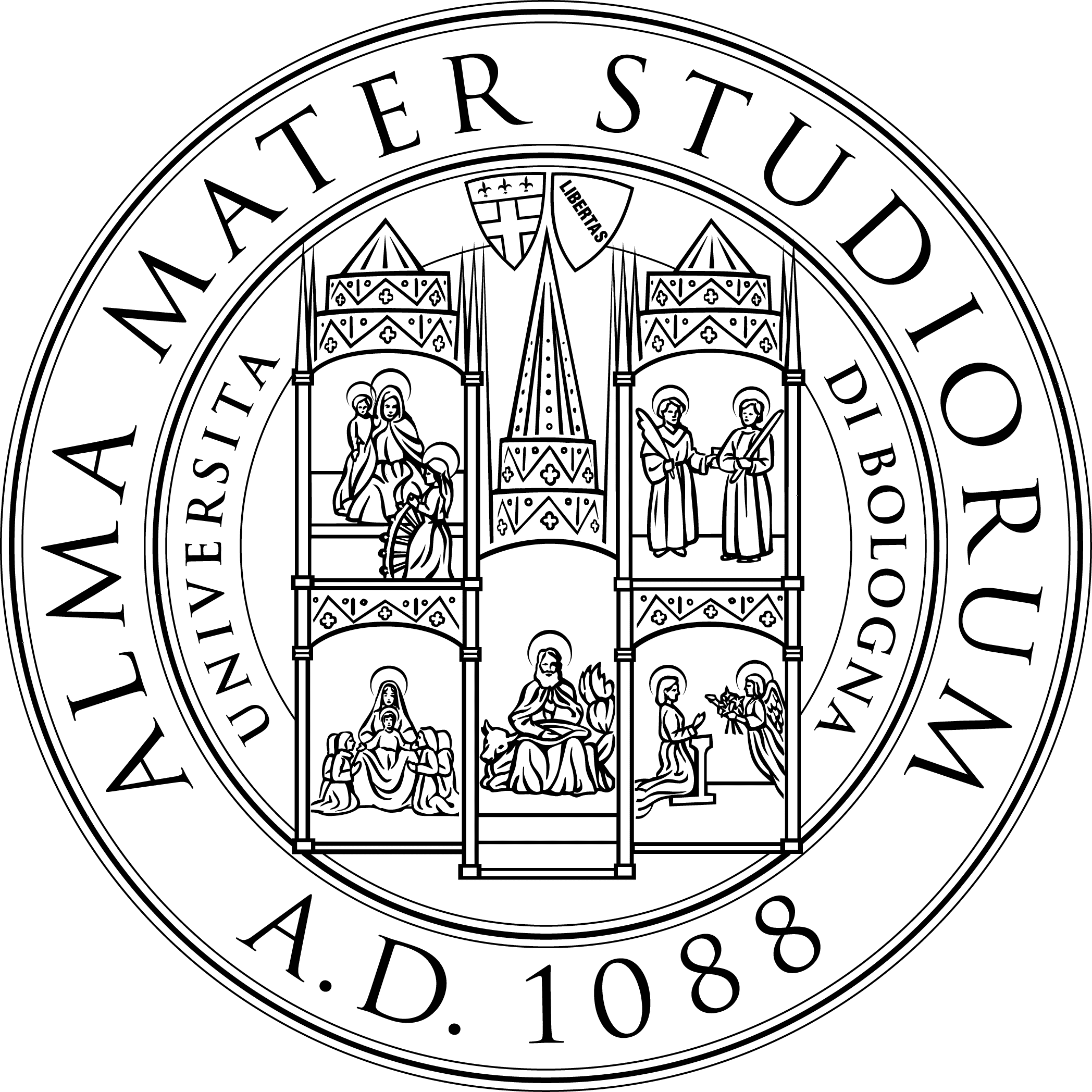 Alma Mater Studiorum – Università di BolognaRIF.: 214Al DirigenteArea del PersonaleAlma Mater Studiorum – Universitàdi BolognaPiazza Verdi n. 340126 BOLOGNAIl/La sottoscritto/a chiede di essere ammesso/a al concorso pubblico, per titoli ed esami, per la copertura di n. 1 posto di categoria D, posizione economica 1, area tecnica, tecnico scientifica ed elaborazione dati, per le esigenze del Dipartimento di Lingue, letterature e culture moderne di questo Ateneo (Dipartimenti di Eccellenza art. 1 comma 314/337 L. 232/2016).A tal fine, cosciente delle responsabilità anche penali in caso di dichiarazioni non veritiere, ai sensi degli artt. 46 e 47 del D.P.R. 445/2000, dichiara:                                           e di avere adeguata conoscenza della lingua italiana DI ESSERE IN POSSESSO DEL SEGUENTE TITOLO DI STUDIO:Diploma di laurea in _____________________________________________________________________________
(specificare se vecchio o nuovo ordinamento)                                   Classe di Laurea__________________________________________ _________________________________
Per i titoli di studio stranieri (3): di essere in possesso del provvedimento di equivalenza al seguente titolo di studio italiano: _______________________________________________________________________rilasciato in data____________da___________________________________________________;di aver presentato al Dipartimento della Funzione Pubblica in data__________________  domanda di equivalenza del titolo di studio, che dovrà essere posseduta al momento dell’assunzione. Di non essere stato licenziato per motivi disciplinari, destituito o dispensato dall’impiego presso una pubblica amministrazione per persistente insufficiente rendimento, ovvero di non essere stato licenziato per aver conseguito l’impiego mediante la produzione di documenti falsi o con mezzi fraudolenti. In caso contrario, specificare i periodi, gli Enti e le cause di risoluzione dei contratti presso pubbliche amministrazioni _______________________________________________________________________________________________________________________________________________________________________________________________________________________________________________________________________________________Di essere idoneo al servizio continuativo ed incondizionato all'impiego al quale la selezione si riferisce.Di essere disponibile, in caso di assunzione, a raggiungere qualsiasi sede di servizio gli venga assegnata, con obbligo di permanenza di 5 anni, salva diversa esigenza dell’amministrazione.Di allegare un proprio curriculum vitae, in formato europeo, datato e firmato.Di allegare fotocopia non autenticata di un documento di identità.Di allegare la ricevuta del versamento di 10 Euro, secondo le modalità indicate nell’art. 5 del bando.Nel caso di invio della candidatura tramite PEC, che l’indirizzo utilizzato è personale e di uso esclusivo, con l’impegno di comunicare tempestivamente eventuali variazioni successive;Di non avere relazioni di coniugio, parentela e/o affinità entro il quarto grado compreso, con il Rettore, il Direttore Generale o un componente del Consiglio di Amministrazione, secondo quanto previsto dall’art. 18 comma 1 lettera C) della legge 240/2010.Sezione riservata ai candidati disabili:il/la candidato/a dichiara di essere stato riconosciuto portatore di handicap (grado di invalidità: ______ %) e di avere necessità del seguente ausilio o tempi aggiuntivi (5): _______________      ___________________________________________________________________________Il/la sottoscritto/a esprime il proprio consenso affinché i dati personali forniti possano essere trattati anche con strumenti informatici, ai sensi del Regolamento generale sulla protezione dei dati – Regolamento UE 2016/679, per gli adempimenti connessi con la procedura concorsuale.Il/la sottoscritto/a, inoltre, dichiara di essere consapevole che l’Amministrazione, nel rispetto delle previsioni normative in materia di trasparenza, pubblicità e consultabilità degli atti amministrativi, potrebbe rendere disponibili i risultati della prova scritta, fino alla pubblicazione dell’approvazione atti e per il tempo strettamente necessario, sul seguente sito di Ateneo: http://www.unibo.it/it/ateneo/concorsi-e-selezioni/bandi-e-avvisi-ta#!RECAPITO CUI INDIRIZZARE LE COMUNICAZIONI RELATIVE ALLA PRESENTE SELEZIONESE DIVERSO DALLA RESIDENZA :(solo per i candidati che non hanno inoltrato domanda di partecipazione tramite PEC):													Data _____________________	Firma (6)	___________________________________1)	specificare:a) se si è familiari di cittadini di uno Stato membro dell’Unione Europea non aventi la cittadinanza di uno Stato membro purché titolari del diritto di soggiorno o del diritto di soggiorno permanente; b) se si è cittadini di Paesi terzi, titolari del permesso di soggiorno CE per soggiornanti di lungo periodo o titolari dello status di rifugiato ovvero dello status di protezione sussidiaria.Indicare, inoltre, gli estremi del titolo di soggiorno e la sua eventuale scadenza.2)	Il candidato deve indicare obbligatoriamente se ha riportato o non ha riportato condanne penali, anche non definitive, nonché se è sottoposto a procedimento disciplinare. In caso di condanne, anche non definitive, indicare la data del provvedimento e l’autorità giudiziaria che lo ha emesso (è necessario indicare gli estremi del provvedimento di condanna anche se sia stata concessa amnistia, indulto, condono, perdono giudiziale, beneficio della non menzione ecc…) ed i procedimenti penali pendenti.3)	Nel caso di titolo di studio conseguito all’estero, dovranno essere indicati tutti gli elementi che possano consentire a questa Amministrazione di reperire le informazioni o dati dichiarati.4)	Indicare l'eventuale possesso di uno più titoli di preferenza a parità di valutazione, come da elenco di cui all'art. 5, commi 4 e 5, del DPR 487/1994 e s.m.i. (Art. 11), specificando tutti gli elementi indispensabili che possano consentire a questa Amministrazione di reperire le informazioni o i dati dichiarati, senza allegare documenti alla domanda.5)	Nel caso di particolari necessità il candidato è invitato a contattare l’Ufficio Reclutamento, forme di lavoro flessibile e assegni di ricerca dell'Alma Mater Studiorum - Università di Bologna per segnalare il tipo di ausilio che occorre.6)	La firma è obbligatoria, pena la nullità della domanda.Trattamento dei dati personaliI dati personali trasmessi dai candidati con la domanda di partecipazione al concorso, ai sensi del Regolamento generale sulla protezione dei dati – Regolamento UE 2016/679, saranno trattati per le finalità di gestione della procedura concorsuale e dell’eventuale procedimento di assunzione in servizio.Il conferimento di tali dati è obbligatorio ai fini della valutazione dei requisiti di partecipazione, pena l'esclusione dal concorso.Il soggetto cui si riferiscono i dati personali gode dei diritti di cui alla sezione 2, 3 e 4 del capo III del Regolamento (UE) 2016/679. Tali diritti potranno essere fatti valere nei confronti dell’Alma Mater Studiorum Università di Bologna – Via Zamboni, 33 - 40126 Bologna (BO), titolare del trattamento.Il responsabile del trattamento dei dati personali è la Dott.ssa Alice Corradi, Dirigente APOS – Area del Personale.ALLEGATO 2)Data _____________________                                                                                         Firma________________________________ALLEGATO 3)DICHIARAZIONE SOSTITUTIVA DI ATTO NOTORIO E DI CERTIFICAZIONE AI SENSI DEGLI ARTICOLI 46  E 47  DEL D.P.R. 28.12.2000 N. 445.IL/La sottoscritt_  ________________________________________________________________							(cognome e nome)nato/a a ______________________________________ prov._________ il __________________e residente a ___________________________ Via _____________________________________consapevole che, le dichiarazioni mendaci, la falsità negli atti e l’uso di atti falsi sono puniti ai sensi del codice penale e delle leggi speciali in materia, e consapevole che ove i suddetti reati siano commessi per ottenere la nomina a un pubblico ufficio, possono comportare, nei casi più gravi, l’interdizione dai pubblici uffici,DICHIARAData,_____________________                      Il dichiarante NB: Si rammenta di allegare copia fotostatica di un valido documento di identità.ISTRUZIONI PER ’ALLEGATO 3Si precisa che il candidato, in luogo delle certificazioni rilasciate dalle autorità competenti, può presentare in carta semplice e senza autentica di firma:A -      Dichiarazione sostitutiva di certificazione: art 46 DPR 445/2000 (ad. es. stato di famiglia, iscrizione all’albo professionale, possesso del titolo di studio, di specializzazione, di abilitazione, etc.).OppureB -      Dichiarazione sostitutiva dell’atto di notorietà: per tutti gli stati, fatti e qualità personali non compresi nell’elenco di cui al citato art. 46 DPR 445/2000 (ad. es. attività di servizio, incarichi libero professionali, conformità all’originale di titoli/pubblicazioni presentati in copia  etc. ).La dichiarazione sostitutiva di certificazione dell’atto di notorietà richiede una delle seguenti forme:- Deve essere sottoscritta personalmente dall’interessato dinanzi al funzionario competente a ricevere la documentazione.Oppure- Deve essere spedita per posta o consegnata unitamente a fotocopia semplice del documento di identità del dichiarante medesimo.In ogni caso, la dichiarazione resa dal candidato, in quanto sostitutiva a tutti gli effetti della certificazione, deve contenere tutti gli elementi necessari alla valutazione del titolo che si intende produrre: l’omissione anche di un solo elemento comporta la non valutazione del titolo autocertificato.Si rammenta, infine, che l’Amministrazione svolgerà controlli sulla veridicità del contenuto delle dichiarazioni sostitutive ricevute e che, oltre alla decadenza dell’interessato dai benefici eventualmente conseguiti sulla base di dichiarazione non veritiera, sono applicabili le sanzioni penali previste per le ipotesi di falsità in atti e dichiarazioni mendaci.COGNOME NOME			CODICE FISCALEDATA DI NASCITA	LUOGO DI NASCITAPROVPROVPROVRESIDENTE IN VIA			N.N.N.CITTA’ DI RESIDENZA	PROVPROVPROVCAPCAPCAPCITTADINANZA ITALIANA……………………………….CITTADINANZA ITALIANA……………………………….CITTADINANZA ITALIANA……………………………….SINOCITTADINI  UE:               cittadinanza……………………CITTADINI  UE:               cittadinanza……………………CITTADINI  UE:               cittadinanza……………………      di godere dei diritti civili e politici anche in      (indicare lo stato di appartenenza o provenienza)      di godere dei diritti civili e politici anche in      (indicare lo stato di appartenenza o provenienza)      di godere dei diritti civili e politici anche in      (indicare lo stato di appartenenza o provenienza)ALTRO (SPECIFICARE) (1)Titolo di soggiorno n._________________________________Rilasciato da _______________________________________il _________________________________________________scadenza (eventuale) ________________________________Titolo di soggiorno n._________________________________Rilasciato da _______________________________________il _________________________________________________scadenza (eventuale) ________________________________Titolo di soggiorno n._________________________________Rilasciato da _______________________________________il _________________________________________________scadenza (eventuale) ________________________________Titolo di soggiorno n._________________________________Rilasciato da _______________________________________il _________________________________________________scadenza (eventuale) ________________________________Titolo di soggiorno n._________________________________Rilasciato da _______________________________________il _________________________________________________scadenza (eventuale) ________________________________Titolo di soggiorno n._________________________________Rilasciato da _______________________________________il _________________________________________________scadenza (eventuale) ________________________________Titolo di soggiorno n._________________________________Rilasciato da _______________________________________il _________________________________________________scadenza (eventuale) ________________________________SINO ISCRIZIONE LISTE ELETTORALI ISCRIZIONE LISTE ELETTORALI ISCRIZIONE LISTE ELETTORALISISIComune:_________________________________Comune:_________________________________Comune:_________________________________Comune:_________________________________Comune:_________________________________Stato di appartenenza per cittadini UEStato di appartenenza per cittadini UEStato di appartenenza per cittadini UEStato di appartenenza per cittadini UEStato di appartenenza per cittadini UEStato di appartenenza per cittadini UE________________________________________________________________________________________________________________________________________________________________________________________________________NONOPerché: __________________________________Perché: __________________________________Perché: __________________________________Perché: __________________________________Perché: __________________________________CONDANNE PENALI OPROCEDIMENTI PENALI IN CORSO (2)CONDANNE PENALI OPROCEDIMENTI PENALI IN CORSO (2)CONDANNE PENALI OPROCEDIMENTI PENALI IN CORSO (2)NOSIQuali: ____________________________________Quali: ____________________________________Quali: ____________________________________Quali: ____________________________________Quali: ____________________________________Conseguito/a in data   _______________________Voto   _________________________Presso _____________________________________________________________________Presso _____________________________________________________________________ sì  -  altro (v. Allegato 3) ______________________________________________TITOLI DI PREFERENZA A PARITA’ DI MERITO (4) non possiedo titoli di preferenza a parità di merito sì - lodevole servizio da non meno di un anno presso questa Amministrazione, rilasciato dal Responsabile della Struttura ____________________________________in data _______________________n. protocollo ______________________________ sì  -  n. ____ figli a carico sì  -  invalidità civile sì - lodevole servizio nelle amministrazioni pubbliche. Rilasciato da ________________________________________________________in data ______________________________.prot.n. _________________________ sì  -  altro (v. Art. 10) ________________________________________________________________________________________________________________VIAN.COMUNEPROVCAPTELEFONO	                                                                  PRESSOFormato europeo per il curriculum vitae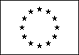 Informazioni personaliNome[Cognome, Nome, e, se pertinente, altri nomi ]Indirizzo[ Numero civico, strada o piazza, codice postale, città, paese ]TelefonoFaxE-mailNazionalitàData di nascita[ Giorno, mese, anno ]Esperienza lavorativa• Date (da – a) [ Iniziare con le informazioni più recenti ed elencare separatamente ciascun impiego pertinente ricoperto. ]• Nome e indirizzo del datore di lavoro• Tipo di azienda o settore• Tipo di impiego• Principali mansioni e responsabilitàIstruzione e formazione• Date (da – a)[ Iniziare con le informazioni più recenti ed elencare separatamente ciascun corso pertinente frequentato con successo. ]• Nome e tipo di istituto di istruzione o formazione• Principali materie / abilità professionali oggetto dello studio• Qualifica conseguita• Livello nella classificazione nazionale (se pertinente)Capacità e competenze personaliAcquisite nel corso della vita e della carriera ma non necessariamente riconosciute da certificati e diplomi ufficiali.Prima lingua[ Indicare la prima lingua ]Altre lingue[ Indicare la lingua ]• Capacità di lettura[ Indicare il livello: eccellente, buono, elementare. ]• Capacità di scrittura[ Indicare il livello: eccellente, buono, elementare. ]• Capacità di espressione orale[ Indicare il livello: eccellente, buono, elementare. ]Capacità e competenze relazionaliVivere e lavorare con altre persone, in ambiente multiculturale, occupando posti in cui la comunicazione è importante e in situazioni in cui è essenziale lavorare in squadra (ad es. cultura e sport), ecc.[ Descrivere tali competenze e indicare dove sono state acquisite. ]Capacità e competenze organizzative  Ad es. coordinamento e amministrazione di persone, progetti, bilanci; sul posto di lavoro, in attività di volontariato (ad es. cultura e sport), a casa, ecc.[ Descrivere tali competenze e indicare dove sono state acquisite. ]Capacità e competenze tecnicheCon computer, attrezzature specifiche, macchinari, ecc.[ Descrivere tali competenze e indicare dove sono state acquisite. ]Capacità e competenze artisticheMusica, scrittura, disegno ecc.[ Descrivere tali competenze e indicare dove sono state acquisite. ]Altre capacità e competenzeCompetenze non precedentemente indicate.[ Descrivere tali competenze e indicare dove sono state acquisite. ]Patente o patentiUlteriori informazioni[ Inserire qui ogni altra informazione pertinente, ad esempio persone di riferimento, referenze ecc. ]Allegati[ Se del caso, enumerare gli allegati al CV. ]